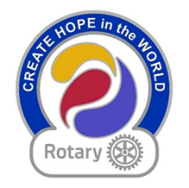 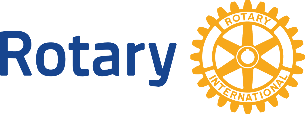 Amble & WarkworthApplication for Associate MembershipThe Associate Membership Scheme aims to give you the opportunity to experience, at first hand, how Rotary Amble and Warkworth tries to put something back into the local and wider communities, make new friends, and has a little fun and fellowship along the way.  You will be able to get to know us and what we do before making any long-term financial, or social, commitment.If you are “a person with a good reputation in the community and is willing to serve that community” you are eligible to be considered for Associate Membership for up to 12 months, but that can be extended for a further 12 months, at the discretion of the Club Council. Your donation of £12 per year will count towards membership fees if you decide to become a “full” member of the Club during that year. If you decide not to become a full member, that donation would be used for charitable purposes. A Rotary lapel badge will be provided - this is returnable to the Club if you cease to be a member.Associate members are encouraged to attend as often as they can, to help with fund-raising, community projects and social activities. Associates will be encouraged to take a full part in planning and business meetings, making suggestions for fund-raising and projects, but will not be able to vote when our members need to make decisionsWe gather together each week, usually on Tuesdays, at 7.00pm for 7.30pm, in the Hermitage Inn, Warkworth. Some meetings are speaker-based, some are for business and decision making, some are purely social evenings or special events. We do not meet after Bank Holidays, at Christmas, nor any 5th Tuesday in the month. The normal cost of the food is £12,50, and meals must be booked in advance. Attendance is important if Associates are to take a full part in Club activities. Associates will be encouraged to visit other Rotary clubs in company with our own members. The “Associate” arrangement may be terminated by giving two week’s notice, by the individual, or by the Club. ______________________________________________________________________________________ To: Secretary of Rotary Amble and Warkworth, c/o The Hermitage Inn, Warkworth, NE65 0ULNAME: …………………………………………………………………ADDRESS: ………………………………………………………………………………….…….                                                                                                               …………………………………………………………….……………………….                                                                                                                 ……………………………………..POST CODE………………………….                                                                                                          CONTACT TEL.NO……………………………………………………………….                     OCCUPATION/PROFESSION…………………………………………………………………………………………                                In making this application to become an Associate Member of Rotary Amble and Warkworth, I agree to the terms set out above.   ASSOCIATE MEMBER                                                                         ASSOCIATE MEMBER                                                                      CLUB PRESIDENTCLUB PRESIDENTSignedSignedNameNameDateDateFOR SECRETARY’S USEFOR SECRETARY’S USEFOR SECRETARY’S USEFOR SECRETARY’S USEDate accepted as Associate:Date Fee Paid:Admitted to Full Membership:Date Left Club: